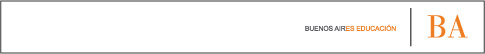 COMUNICACIÓN N° 50La Plata, 15 de septiembre de 2015Sres/as Inspectores/asSres/as Directores/as
                                      de Educación Superior y  de Educación Superior, informan a los Sres. Inspectores, Consejos Regionales de Directores y a la totalidad de las Instituciones de Formación Docente y Formación Técnica que se ha iniciado el proceso de Tratamiento de la Oferta Formativa 2016.                   La síntesis regional deberá ser remitida a esta Dirección en formato digital a: superiorbuenosaires@ed.gba.gov.ar, Asunto: Región N° xx, Oferta 2016., y también en formato papel hasta el día 9 de Octubre del corriente año. La propuesta deberá estar acompañada de la copia del Acta de Reunión del Consejo Regional de Directores en la cual fue tratada y acordada, con los aportes de los Sres. Inspectores del Nivel y la emisión de criterio de los Inspectores Jefes Regionales.             Se recuerda que no será considerada ninguna propuesta regional que no contemple a la totalidad de las instituciones de la Región y no cuente con los avales correspondientes.              Adjunto a la presenten se envían: en Anexo 1 consideraciones para el tratamiento de la oferta, en Anexo 2 carátula y plantilla de oferta 2016. (Imprimir en hoja oficio)  en Anexo 3 listado de Carreras de Formación  Docente y en Anexo 4 listado de Carreras de Formación Técnica vigentes.  Un cordial saludo          María Alejandra García                                  Prof. Marta Angélica Netto                                            Prof. Andrea Gatti            Subdirectora de FT                            Directora de Educación Superior                  Directora Provincial de Educación Superior